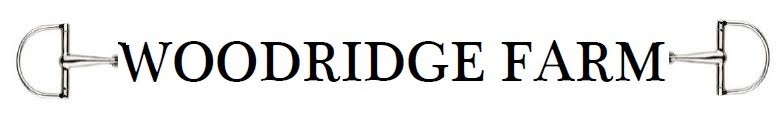 		Lesson ProgramEnrollment Form Contact InformationParent’s Name: _________________________________________________________________________________Address: _________________________________________________________________________________________Town: _______________________________________    Zip: ______________________________________________Phone Number (home): ____________________________________  (cell): ____________________________Email Address: ___________________________________________________________________________________Rider InformationName: __________________________________________________________     	Age: _____________________________________________________________	Allergies (if any): ______________________________________________Riding level (please circle one):Beginner = never ridden.Advanced beginner = Previous riding lessons; walking and trotting independently. Experienced beginner = Previous riding lessons; walking, trotting, and cantering independently; and is interested in horse showing.		For more information please contact Alixe Schwartz(978) 273-6963schwizortz@gmail.com